Istanza di OMOLOGAZIONE, ai sensi del Reg. CE 1/2005Il sottoscritto …………………………………………………………………nato a ………………….………………… il …………………in qualità di Titolare/ Legale Rappresentante della Ditta …………..……………………………… Ragione Sociale……………………………………………Codice fiscale…………………………………………... Partita iva………………………………… Sede legale e/o amministrativa sita in via ..………………………………………. c.a.p. …………….. località …………….…… provincia ………………. telefono……………………………. Fax………………………e-mail………………………………Sede operativa in (indicare solo se diversa dalla sede legale o/e amministrativa) Indirizzo………………………………………… c.a.p.……………… località………………… provincia…………telefono …………………………….. fax ………………………. e-mail………………………………………..l’autorimessa di cui si avvale per le operazioni di lavaggio e disinfezione degli automezzi è sita in ……………………………………... via …………………………………………………. n………. tel. ………………… è provvista di attrezzature idonee per le operazioni di lavaggio e disinfezione degli automezzi compresa concimaia per la raccolta del letame e vasca a tenuta per la raccolta delle acque reflue, di procedure scritte di tali operazioni ovvero di servirsi di punto di lavaggio autorizzato sito in: …………………………………via …………………………………… n…………. tel …………… del quale si allega l’autorizzazione all’uso.CHIEDEIn quanto effettua viaggi di durata superiore alle 8 ore, ai sensi dell’art. 18 comma 2 del Reg. CE 1/2005 l’omologazione del veicolo* targato …………………….…….. marca………………………….……………… tipo…………………………………………………per il trasporto delle seguenti specie/categorie animali:□ bovini adulti                         □ vitelli                               □ ovini                                    □ agnelli□ caprini                                  □ capretti                            □ suini                                     □ suinetti□ equini                                   □ tacchini                           □ galline ovaiole                      □ broiles□ conigli                                  □ altro (specificare) ……………………………………………………………………….a tal fine, consapevole delle sanzioni penali previste dall’art 26 della Legge 04/01/68 n.15, per le ipotesi di falsità in atti e dichiarazioni mendaci ivi indicate (artt. 482,483,489,495 e 496c.p.), nonché della sanzione della decadenza dei benefici conseguiti a seguito di un provvedimento adottato in base ad una dichiarazione rivelatasi successivamente mendace,DICHIARAChe l’automezzo, autoveicolo e/o rimorchio targato…………………………………………………………………….…Soddisfa i requisiti previsti dall’allegato I capo II e VI del Regolamento CE 1/2005, per il trasporto di equidi domestici, ad eccezione degli equidi registrati, e di animali domestici della specie bovina, caprina, ovina, suina, ovvero al capo II ed ai requisiti aggiuntivi riportati al capo V punto 2.2 per cani e gatti, capo III, punto 2.7 del regolamento per altri mammiferi ed uccelli, in particolare:ha un serbatoio dell’acqua per l’abbeverata degli animali di litri: ……………………………………………….sistema di navigazione:□ è dotato di sistema di navigazione in quanto immatricolato dopo il 01/01/07□ non è dotato di sistema di navigazione in quanto immatricolato prima del 01/01/07 e sarà dotato di un sistema di navigazione idoneo entro il 01/01/2009è dotato di n. …………………………….. sensori per il controllo e la registrazione della temperatura, così localizzati: …………………………………………………………....………………………………………………non è oggetto di domanda di omologazione presso un’altra autorità competente nello stesso o in un altro Stato 	Membroa tal fine ALLEGA:□ copia della carta di circolazione rilasciata dalla M.C.T.C.□ dichiarazione di conformità del sistema di ventilazione al paragrafo 3.2 del capo VI, allegato I del Reg CE 1/2005…………………….lì…………………………..                                             firmaAllegato B Azienda Sanitaria Provinciale di RagusaDipartimento di Prevenzione VeterinariaServizio Igiene degli Allevamenti e delle Produzioni    Zootecniche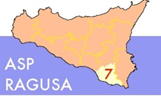  Azienda Sanitaria Provinciale Ragusa Distretto di Ragusa: via Mongibello n. 72 RagusaDistretto di Modica: via A. Moro      n. 3   ModicaDistretto di Vittoria: via Roma n.      n. 1   Comiso 1° Piano             2° Piano                3° Piano                   4° Piano        TotaleSuperficieMq………..Mq………..Mq………..Mq………..Mq………..AltezzaMt……….Mt……….Mt……….Mt……….Mt……….